华润万家有限公司-OLE业务单元2020届储备干部校园招聘华润万家是中央直属的国有控股企业集团、世界500强企业——华润集团旗下优秀零售连锁企业集团。旗下拥有华润万家、苏果、Ole’、blt、V+、乐购express、V>nGO、Voi_la！多个著名品牌。Ole’精品超市，是华润万家零售集团旗下的高端超市品牌。2004年成立至今，Ole’已成为华润万家众多品牌业态当中的主力业态，也是国内最具规模与实力的高端连锁超市品牌之一。截至2019年8月，Ole’精品超市总数达56家，blt精品超市总数达26家(包括blt express)，已进入上海、北京、深圳、广州、沈阳、重庆、成都、南宁、贵阳、武汉、郑州、西安、杭州、无锡、天津、宁波、济南、昆明等20余个一二线城市。一、招聘岗位信息：1.岗位名称：门店储备干部；2.所属部门：门店商品区、生鲜区、客服区、防损部、支持（市场、收货）；3.岗位职责：（1）协助直接上级达到营运流程规定的执行标准以满足顾客需求；（2）熟练掌握部门内商品知识，能运用各种数据报表，协助分析部门生意并制定改善方案、（3）通过促销、陈列、服务等推动部门业绩达成。4.发展路径：5.工作地点：西安市，可结合个人意愿安排至成都、重庆、郑州等城市。二、薪酬福利：（1）薪资：基本工资+岗位补贴、餐饮补贴+防寒、防暑费、年终奖金、年度晋级制度及定期调薪；（2）五险一金，雇主责任险；（3）员工生日会+生日礼物+过节费+年度旅游+年度体检；（4）每年享受国家规定的带薪年假（转正即可享有），带薪病假，陪产假/生育假、法定节假日等福利；（5）可免费享受华润会员商品内部员工折扣；（6）团队活动、文体协会、丰富的企业文化活动、打造快乐活力的工作氛围。三、招聘流程：投递简历—现场宣讲—发放邀请函—面试—签约录用四、简历投递地点：邮箱：1491192205@qq.com五、联系信息1、联系人：许女士、段女士、崔女士2、联系电话：13072926249/18710782636/18209260361六、其他华润万家官网：http://www.crvanguard.com.cn      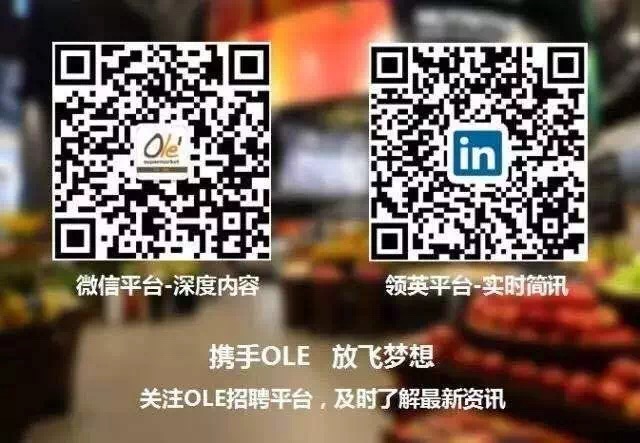 Ole’官网：http://www.crvole.com.cn/更多招聘请关注OLE招聘微信：crvolezp